Halloween on Silly Street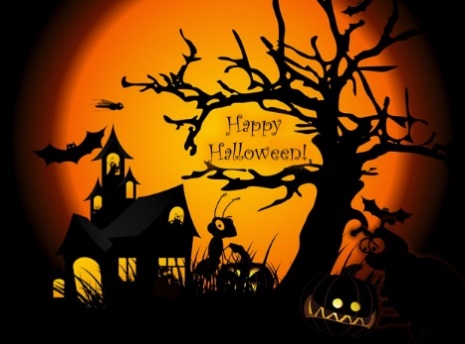 There is street in my townWhere I went to trick-or-treat.But instead of candy, I gotSilly things to eat.One lady gave me lima beans,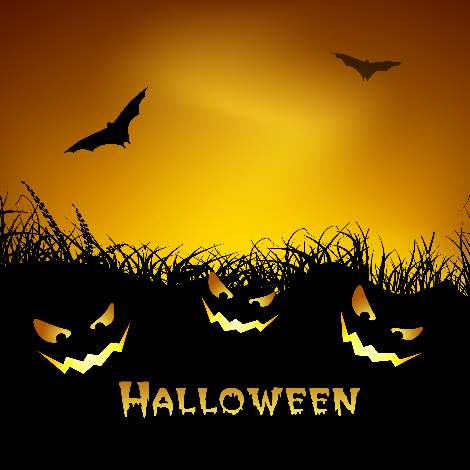 One gave me shredded wheat,One gave me chicken gumboAnd one gave me roasted meat! I think that was a silly trick,And not a tasty treat! 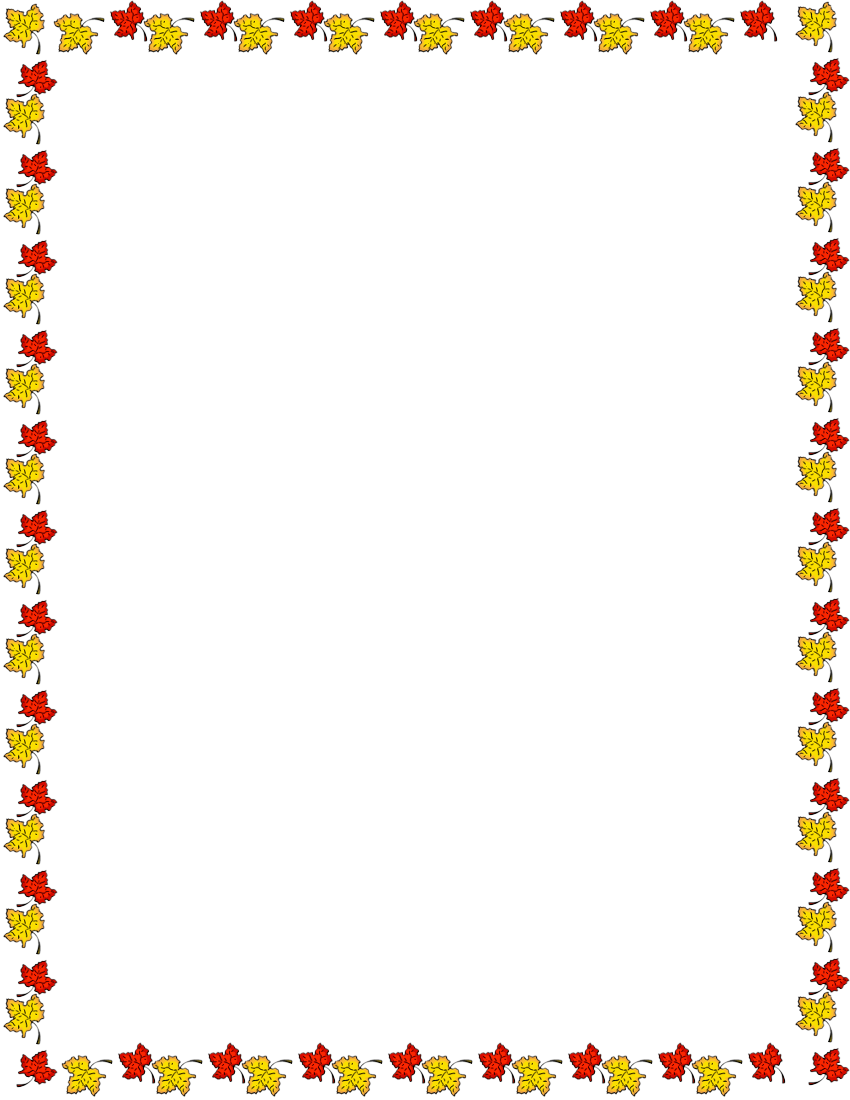 Share a special memory your favorite trick-or-treating night. “My favorite time trick-or-treating was when . . .”______________________________________________________________________________________________________________________________________________________________________________________________________________________________________________________________________________________________________________________________________________________________________________________________________________________________________________________________________________________________________